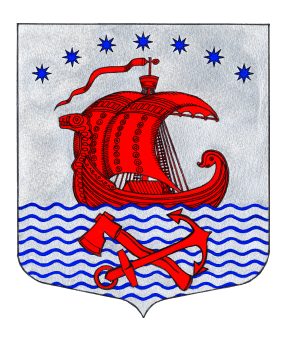 СОВЕТ  ДЕПУТАТОВМУНИЦИПАЛЬНОГО ОБРАЗОВАНИЯСВИРИЦКОЕ СЕЛЬСКОЕ ПОСЕЛЕНИЕВОЛХОВСКОГО МУНИЦИПАЛЬНОГО РАЙОНАЛЕНИНГРАДСКОЙ ОБЛАСТИ(Четвертого созыва)РЕШЕНИЕот «27»  апреля 2021 года                                                                                      №99Об утверждении правил выпаса скота и птицы  в населенных пунктахВ целях упорядочения содержания скота и птицы, обеспечения безопасности людей от неблагоприятного физического, санитарного и психологического воздействия скота и птицы и в соответствии с Уставом муниципального образования Свирицкое сельское поселение Волховского муниципального района Ленинградской области, Совет депутатов муниципального образования Свирицкое сельское поселение Волховского муниципального района Ленинградской области (далее - Совет депутатов) РЕШИЛ:1. Утвердить прилагаемые правила скота и птицы в населенных пунктах муниципального образования Свирицкое сельское поселение Волховского муниципального Ленинградской области.2. Решение Совета депутатов от 28.04.2015г. №13 «Об утверждении Правил содержания домашних животных и птицы на территории муниципального образования Свирицкое сельское поселение Волховского муниципального района Ленинградской области» считать утратившим силу.3. Настоящее решение подлежит официальному опубликованию в газете «Волховские огни» и размещению на официальном сайте администрации муниципального образования Свирицкое сельское поселение в сети Интернет  (svirica-adm.ru).	4. Решение вступает в законную силу после его официального опубликования (обнародования).    5. Контроль за исполнением данного решения оставляю за собой.Глава муниципального образования                                                             А.В. КуликовУтвержденырешением Совета депутатовмуниципального образованияСвирицкое сельское поселениеот «27» апреля 2021 г. № 99Правила выпаса скота и птицы в населенных пунктах муниципального образования Свирицкое сельское поселение Волховского муниципального района Ленинградской областиГлава 1. Общие положения1. Настоящие Правила устанавливают порядок выпаса скота и птицы в населенных пунктах муниципального образования Свирицкое сельское поселение Волховского муниципального района Ленинградской области в целях обеспечения рационального использования пастбищ, охраны сельскохозяйственных угодий, посевов и потравы, повреждения и уничтожения домашними животными и птицей.Глава 2. Основные понятия2. В целях настоящих Правил применяется следующие понятия и определения:- скот крупные рогатые, мелкие рогатые и другие животные, содержащиеся в домашних хозяйствах граждан и хозяйствах субъектов сельскохозяйственных товаропроизводителей и используемые в целях производства животноводческой, молочной, сопутствующей и другой продукции, необходимым условием содержания которых является прогон и выпас (лошади, коровы, овцы, козы и др.);- птица - куры, утки, гуси и пр. 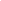 - выпас скота – сбор животных в организованное стадо на отведённых для этого участках и других местах в пределах территории населенных пунктов или за их пределами, прогон животных до места выпаса и пастьба на специально отведенных пастбищах и других земельных участках.Глава 3. Выпас скота и птицы3. Выпас скота и птицы в населенных пунктах муниципального образования Свирицкое  сельское поселение Волховского муниципального района Ленинградской области осуществляется на огороженных пастбищах либо на не огороженных пастбищах на привязи или под надзором собственников скота и птицы или лиц, заключивших с собственниками или уполномоченными собственниками лицами коллективные или индивидуальные договоры на оказание услуг по выпасу скота (далее - пастух).4. Выпас лошадей на муниципального образования Свирицкое сельское поселение Волховского муниципального района Ленинградской области допускается лишь в их стреноженном состоянии.5. Выпас водоплавающей птицы производится только на естественных водоёмах либо на искусственно созданных в пределах личного земельного участка запрудах.Прогон водоплавающей птицы до естественных водоемов и обратно осуществляется под контролем собственника.6. Запрещается безнадзорный выпас скота и птицы на полосах отвода автомобильных дорог общего пользования.7. До начала сезона выпаса скота собственники, в лице уполномоченных представителей, обращаются в органы местного самоуправления (администрация), уполномоченные органы администрации и (или) к руководителям сельскохозяйственных предприятий по вопросу отведения земель, получения разрешения или согласования мест выпаса скота на земельных участках из состава земель сельскохозяйственного назначения, земель населенных пунктов и иных земель, а также (или) в целях заключения договора аренды земельных участков для выпаса скота.8. В целях обеспечения интересов собственников скота, землепользователей и других лиц, права и интересы которых могут быть затронуты в результате безнадзорного выпаса скота, органы местного самоуправления муниципального образования Свирицкое сельское поселение Волховского муниципального района Ленинградской области оказывают организационно-техническое и правовое содействие и помощь собственникам скота в организации коллективного выпаса, с учётом требований законодательства и традиционных способов выпаса скота.9. Прогон скота к месту выпаса осуществляется их собственниками или пастухами по маршрутам, согласованным или установленным органом местного самоуправления муниципального образования Свирицкое сельское поселение Волховского муниципального района Ленинградской области.10. Коллективный или индивидуальный выпас скота должен осуществляться с соблюдением предельных норм нагрузки на пастбища, которые определяются органом местного самоуправления на основе научной методики их расчёта.Глава 4. Права и обязанности органов местного самоуправления 11. В компетенцию органа местного самоуправления муниципального образования Свирицкое сельское поселение Волховского муниципального района Ленинградской области входит:1) осуществление контроля в пределах своих полномочий за соблюдением требований законодательства и данных Правил;2) выделение мест для выпаса и прогона скота в соответствии с правовыми нормами законодательства;3) доведение до владельцев скота и птицы информации о правилах содержания животных на территории муниципального образования, в том числе о настоящих Правилах.Глава 5. Права и обязанности владельцев скота и птицы12. Собственники скота и птицы или пастухи обязаны осуществлять постоянный надзор за скотом и птицей в процессе их выпаса на неогороженных территориях, не допуская их перемещение на участки, не предназначенные для этих целей.13. Собственники, которые содержат скот на территории населенного пункта и (или) вне стада, обязаны обеспечить животным стойловое содержание с соблюдением требований санитарных норм.14. Собственники скота и птицы имеют право:1) обращаться в органы местного самоуправления для получения участка для выпаса и прогона скота и птицы;2) вступать в животноводческие товарищества или иные объединения владельцев домашних животных для организации и осуществления выпаса скота;3) осуществлять выпас скота на пастбищах в сроки, указанные в договорах аренды;4) при условии участия в проведении работ по восстановлению лесов, лесоразведению и в проведении других лесохозяйственных работ пользоваться преимуществом на получение участков для выпаса скота;5) пользоваться иными правами, предусмотренными действующим законодательством для владельцев животных в части лесного пользования, связанного с их выпасом.15. Собственники скота и птицы обязаны:1) осуществлять выпас скота в соответствии с настоящими Правилами;2) не допускать порчу и потраву скотом и птицей чужих сенокосов, посевов и иных сельскохозяйственных угодий, повреждение или уничтожение насаждений и других культур;3) сдавать скот пастуху и забирать его из стада в установленных местах сбора, сопровождать его по селитебной территории населенного пункта;4) выполнять условия выпаса, прогона скота и птицы, а также условия договора аренды участка лесного фонда или земельных участков из состава земель иных категорий, предназначенных для выпаса скота.Глава 6. Ответственность собственников скота и птицы16. За несоблюдение настоящих Правил, собственники скота и птицы несут установленную законом ответственность. Вред, причиненный здоровью граждан или ущерб, нанесенный имуществу, возмещается в установленном законом порядке.Глава 7. Контроль выполнения Правил17. Контроль за соблюдением Правил осуществляют органы местного самоуправления в рамках полномочий определенных действующим законодательством.